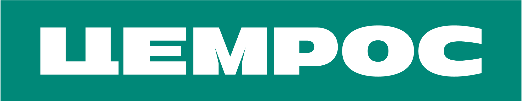 ТЕХНИЧЕСКОЕ ЗАДАНИЕ на поставку оборудование и выполнения работ по созданию видеонаблюдения ООО «Петербургцемент»Согласовано:Технический директорООО «Петербургцемент_________________Сапсалёв А.Н.Утверждаю:Директор ООО «Петербургцемент» _________________Соловьев А.Н.№ п/пПеречень основных данных и требованийОсновные данные и требования1.Предмет договора Монтаж системы видеонаблюдения (наружное и внутри производственного помещения) ООО «Петербургцемент»2.Требования, предъявляемые к предмету закупкиТребования, предъявляемые к предмету закупки2.1Наименование, основные характеристики и объемы выполняемых работМонтаж системы видеонаблюдения (наружное и внутри производственного помещения.Работы по монтажу систем видеонаблюдения включают в себя: поставку, установку, монтаж и настройку (пусконаладочные работы) оборудования.Первичная подготовка и обучение персонала эксплуатаций и использования технических средств. Перечень требуемого оборудования для системы видеонаблюдения:IP-камеры:разрешения 2Мп с ИК-подсветкой, степенью защиты IP55 и выше, температурный диапазон -30°С…+50°С.Видеорегистратор:IP-видеорегистратор, запись видео с разрешением до 4Мп, цикличная запись видео с сохранением до 14 дней.Сетевые коммутаторы:Установка нужного количества сетевого оборудования для качественной и беспрерывной передачи данных.Коммутационные шкафы:Установка шкафов для коммутационного оборудования, степень защиты IP 55 и выше, настенное крепление.Оборудование для визуализации:Установка и подключение на ЦПУ оборудование для визуализации, с требуемыми техническими характеристиками для вывода на него изображение с камер видеонаблюдения.Возможность замены проектного сетевого оборудования на аналогичное фирмы Huawei.	Возможно изменение проекта по согласованию заказчиком на оборудование.2.2Квалификационные требования к подрядчику, характеристики выполняемых работ Обладать необходимыми допусками, дающими право на осуществление данного вида работ, профессиональными знаниями, опытом и репутацией.При выполнении работ, указанных в п. 2.1 настоящего Технического задания, Подрядчик обязуется соблюдать правила промышленной безопасности, охране труда и окружающей среды при проведении работ на территории Заказчика.При оказании услуг должна обеспечиваться сохранность и работоспособность электрических, противопожарных и инженерных сетей на участке производства работ. При оказании услуг должна обеспечиваться сохранность (в том числе техническая защита) информации, указанной в паспортах объектов, в частности контактная информация о руководителе и ответственных лицах (персональные данные), а также сведения о структуре объекта, схемы технической организации объекта, особенности и спецификация установленного оборудования.Обеспечить собственный персонал соответствующей спецодеждой, спецобувью, другими средствами индивидуальной защиты и защитными касками.3.Место, условия и сроки выполнения работМесто, условия и сроки выполнения работ3.1Место проведения работООО «Петербургцемент», 188572, Ленинградская область, Сланцевский район, Выскатское сельское поселение, цементный завод.3.2Условия производства работЗаказчик осуществляет контроль и надзор за ходом и качеством выполняемых Работ и используемых Материалов, графиков (сроков) выполнения отдельных этапов и видов Работ, выполнением мероприятий по охране окружающей среды, пожарной и иной безопасности.Точки расположения оборудования должны быть согласованы с Заказчиком.В случае прекращения (приостановки) всех или отдельных видов Работ при выявлении вышеуказанных нарушений/отступлений Подрядчик не освобождается от ответственности за нарушение сроков выполнения работ.Заказчик осуществляет контроль качества и физических объемов представленных к оплате Работ, и соответствия фактически представленных к оплате Работ объемам Работ по Договору.Цены обозначенные на момент заключения договора не могут быть измены в период действия данного договора.4.Порядок формирования цены договораНачальная цена договора, после проведения осмотра площадки предприятия, складывается на основании калькуляций предоставленной подрядчиком на этапе формирования КП на данные работы. В случае корректировки объема выполняемых работ по результатам осмотра, Стороны заключают дополнительное соглашение к Договору, содержащее скорректированный объем работ, их стоимость и сроки их выполнения. Внеплановые работы согласовываются Сторонами в дополнительных соглашениях к договору, в которых прописывается наименование, перечень, стоимость и сроки выполнения работ.5.Привлечение субподрядчиковПисьменно согласовать с Заказчиком привлечение к выполнению работ в рамках договора субподрядчиков с предоставлением документального подтверждения наличия у субподрядчиков ресурсов, необходимых для исполнения обязательств (наличие в штате организации квалифицированного персонала, с подтверждением трудовых или иных отношений, оборудования).6.Контроль выполнения договора, ответственное лицоНачальник отдела АСУТП Шафиков М.Р.моб.: +7 (999) 286-71-95 e-mail: SHfikov@cemros.ru 7Документация, предоставляемая Заказчиком- Рабочая документация, схем и чертежей прокладки кабельных линий и точек установки оборудования.Согласовано:Начальник отдела АСУТПШафиков М. Р.Технический директорСапсалёв А.Н.